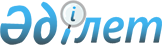 О внесении изменений в решении от 30 ноября 2009 года № 12 "Көктау ауылындағы елді мекендерге көше атауларын өзгерту туралы"Решение акима Коктауского сельского округа Хромтауского района Актюбинской области от 28 июля 2015 года № 19. Зарегистрировано Департаментом юстиции Актюбинской области 19 августа 2015 года № 4472

      В соответствии со статьей 35 Закона Республики Казахстан от 23 января 2001 года "О местном государственном управлении и самоуправлении в Республике Казахстан" и Конституционным Законом Республики Казахстан от 3 июля 2013 года "О внесении изменений и дополнений в Конституционный закон Республики Казахстан и в некоторые законодательные акты Республики Казахстан по вопросам исключения противоречий, пробелов, коллизий между нормами права различных законодательных актов и норм, способствующих совершению коррупционных правонарушений, аким Коктауского сельского округа РЕШИЛ:

      1. 

Внести в решение акима Коктауского сельского округа на государственном языке от 30 ноября 2009 года № 12 "Көктау ауылындағы елді мекендерге көше атауларын өзгерту туралы" (зарегистрированное в реестре государственной регистрации нормативных правовых актов за № 3-12-107, опубликованное 29 декабря 2009 года в районной газете "Хромтау") следующие изменения:

      в реквизитах, заголовке и тексте указанного решения слово "селолық" заменить соответственно словом "ауылдық";

      в преамбуле решения слова ", Қазақстан Республикасының Үкіметінің 2005 жылғы 21 қаңтардағы № 45 каулысмен мақұлданған "Қазақстан Республикасындағы мемлекеттік ономостикалық жұмыс тұжырымдамасы туралы" 3.2.тармағына" исключить.

      2. 

Настоящее решение вводится в действие по истечении десяти календарных дней после дня его первого официального опубликования.

 
					© 2012. РГП на ПХВ «Институт законодательства и правовой информации Республики Казахстан» Министерства юстиции Республики Казахстан
				      Аким Коктауского сельского округаС. Бердалин